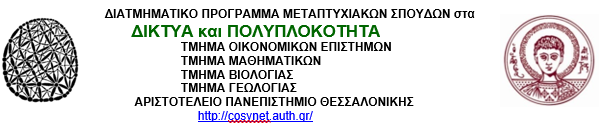 Α Ν Α Κ Ο Ι Ν Ω Σ ΗΠαρουσίαση Διπλωματικής ΕργασίαςΧρόνος: Παρασκευή 5 Ιουλίου 2024, ώρα 17:00Χώρος: Διαδικτυακά στον σύνδεσμο 
https://authgr.zoom.us/j/9071760231?pwd=Vzg3T0wrSHFGbGpDdDNzMWtUZkZqUT09Meeting ID: 907 176 0231Passcode: 306097Τίτλος  Εργασίας Φοιτητής3-μελής ΕπιτροπήΜακροοικονομία και Θεωρία ΔικτύωνMacroeconomics and Network Theory Βασιλειάδης ΔημήτριοςΚαζάνας Α. (Επιβλέπων)Βαρσακέλης Ν.
Ιωαννίδης Ε.